Сценарий спортивного досуга для детей «Весёлые старты»30 Март 20140(1660) ПросмотрыI. Торжественный вход детей в спортивный зал под музыку.Построение команд в 2 колонны напротив друг друга.II. Представление команд:Состав команд;Название команд;Девизы команд.III. Приветствие команд ведущим.IV. Представление жюри участникам соревнований.Разминка для команд под музыку.V. Эстафеты.Эстафета № 1. «Хоккей с мячом».Инвентарь: Мячи и клюшки.Первый участник каждой команды ведёт мяч клюшкой до стойки, огибает её, затем возвращается к своей команде и передаёт клюшку и мяч второму игроку. Если мяч укатился, участник должен вернуть его на место и вести дальше. Побеждает команда, закончившая эстафету первой.Эстафета № 2. «Перенеси кегли».Инвентарь: обручи, кегли.По 3 обруча лежат на полу на равном расстоянии от каждой команд. Первый участник получает 3 кегли и по команде несёт их, расставляя по одной кегле в каждый из обручей, обегает стойку и касанием руки передаёт эстафету следующему участнику. Следующий участник собирает кегли из обручей, обегает стойку и передаёт кегли следующему участнику. Третий участник опять расставляет кегли. Побеждает команда, закончившая эстафету первой.VI. « Весёлая переменка ».Проводится с детьми не участвующими в эстафетах.Игра «Горячий мяч».Дети образуют круг и начинают передавать мяч друг другу из рук в руки в быстром темпе.VI. Эстафеты.Эстафета № 3. «Болото».Инвентарь: обручи.Первый участник каждой команды держит 2 обруча, кладёт перед собой первый обруч и наступает в него, затем кладёт перед собой второй обруч и встаёт в него. таким образом участник передвигается до стойки, затем поднимает обручи, обегает стойку и бежит к следующему участнику своей команды и передаёт ему обручи. Передвижение через болото продолжается до последнего участника. Побеждает команда, закончившая эстафету первой.Эстафета № 4. «КЕНГУРУ».Инвентарь: резиновые мячи.Ребенок зажимает между колен мяч и скачет до стойки, затем берёт мяч в руки и бежит обратно. Затем передаёт мяч следующим игрокам, и встаёт в конец колонны. Побеждает команда, закончившая эстафету первой.VII. «Весёлая переменка».Проводится с детьми не участвующими в эстафетах.Игра «Попади мячом в корзину».Дети строятся в 2 колонны, стараются попасть мячом в корзину, которые расположены в центре зала. Участник, бросивший мяч, передаёт его следующему участнику и встаёт последним в колонну.VIII. Конкурс капитанов.«Закрути ленту».Конкурс проводится с капитанами команд. Дети встают напротив друг друга и начинают наматывать ленты на палку. Побеждает ребёнок, который быстрее закрутит ленту.IX. Построение команд.X. Подведение итогов. Поздравление. Награждение.Автор: Кукина Маргарита Геннадьевна, воспитатель дошкольного отделения №5 государственного бюджетного образовательного учреждения  «Средняя общеобразовательная школа с углубленным изучением английского языка № 1375″ г. МоскваСтатья размещена в авторской редакции«Весёлые старты!». Сценарий спортивного праздника в детском садуВесёлые старты!Цель: пропаганда Здорового образа жизни, вовлечение в систематические занятия физической культурой и спортом.Задачи: сплочение детей и родителей;Доставить детям и родителям удовольствие от совместных занятий физкультурой. Развивать физические качества: выносливость, быстроту способствовать развитию положительных эмоций.Участники:2-3команды, ведущий, жюри, группы поддержки.Оборудование: мячи резиновые, скакалки, обручи, кегли, гимнастические скамейки, мешочки с песком.В зал входят команды под звуки весёлой музыки. Все участники с яркими эмблемами своей команды.Вед: Приглашаем всех сейчас.Праздник спорта и здоровьяНачинается у нас!Спортивные люди – они так красивы.В них столько энергии, бодрости, силы.Ты хочешь на них быть хоть каплю похожим?Лишь спорт тебе в этом отлично поможет.Здоровье усилит, успехов прибавит.От скуки, безделья тебя он избавит.Поверь ты в себя и добейся высот.О чем ты мечтал, даст тебе только спорт.Вед: Сегодня у нас необычные команды, команды семейные, спортивные (команды демонстрируют девизы и поддержку болельщиков) .Наши команды не знают лени, встают на разминку без промедлений.Под музыку каждая из команд выполняет свой комплекс упражнений.Вед: Упражненья проделали, чтоб здоровье укрепить,пора бы работу и вид оценить.Жюри оценивает внешний вид и разминку команд.Вед: Хотите побегать? Не будет запрета,Ведь впереди нас ждёт Эстафета!Проводится эстафета «Кто быстрее! »Участники двигаются с зажатым между ногами мячом до конуса и обратно.Оценки жюри.Эстафета «Бег в паре».По команде Старт первые пары бегут вперед, обегают стойку и возвращаются назад к своей команде. Как только они пересекают линию старта, то бег начинает следующая пара и так далее.Оценки жюри.Проводится эстафета «Не урони мяч».Первая пара в колонне держит две палки, на которых лежит мяч или же зажимают мяч палками. Пары бегут вперед, обегают стойку и возвращаются к началу своей колонны.Оценки жюриПроводится эстафета «Лягушки».Прыжки верхом на большом мяче с ручкой. Пропрыгивают вокруг стойки возвращаются в конец колонны.Оценки жюриПроводится эстафете «Работай головой».Командам необходимо пройти дистанцию, держа на голове мешочки с песком, обежать стойку и вернуться в конец колонны.Вед: Нашему жюри пора очки зачислить, ну а нам бы поразмыслить.Вед. Загадывает загадки про спорт.Он бывает баскетбольный,Волейбольный и футбольный.С ним играют во дворе,Интересно с ним в игре.Скачет, скачет, скачет, скачет!Ну конечно, это. (мячик)Рядом идут по снежным горам,Быстрей помогают двигаться нам.С ними помощницы рядом шагают,Нас они тоже вперед продвигают. (Лыжи и лыжные палки)Воздух режет ловко-ловко,Палка справа, слева палка,Ну а между них веревка.Это длинная. (скакалка)Соревнуемся в сноровке,Мяч кидаем, скачем ловко,Кувыркаемся при этом.Так проходят. (эстафеты)Мы, как будто акробаты,Делаем прыжки на мате,Через голову вперед,Можем и наоборот.Нашему здоровью впрокБудет каждый. (кувырок)Мы физически активны,С ним мы станем быстры, сильны.Закаляет нам натуру,Укрепит мускулатуру.Не нужны конфеты, торт,Нужен нам один лишь. (спорт)Борьбу за выигрыш, признаниеЗовем мы все. (соревнованием)Выиграть в соревнованиях —Это наше кредо.Мы не требуем признания,Нам нужна. (победа)Победитель в спорт. соревнованиях,Впереди все время только он.Как звучит, скажите, гордое название?Знают все, что это. (чемпион)На команды нас разбилиИ дают задание.Мы участвуем впервыеВ спорт. (соревнованиях)Ноги в них быстры и ловки.То спортивные. (кроссовки)Не было б в бегах победы,Коль меня не мчали б. (кеды)Подтянуться мне непросто,Я же небольшого роста.Знает каждый ученик,Что подтянет нас. (турник)На уроке с ним можно играть,Катать его и вращать.Он будто бы буква «О»:Круг, а внутри — ничего. (обруч)Оценки жюри. Подведение итогов. Вручение подарков.1 конкурс.

 СЦЕНАРИЙ«ВЕСЕЛЫЕ СТАРТЫ»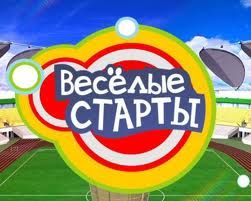 (спортивно - игровая программа)Возрастная группа: от 6 до 14 летПродолжительность: 60 – 90 минутИсполнители: ведущие -спортсмены – 2 человекаЗвучит сигнал к началу программы. На площадку выходят ведущие.Первый.Добрый вечер, друзья!Второй.Здравствуйте!Первый.Висит афиша перед вами,На ней призыв: «Состязайтесь с нами!»Второй.С нами – это значит с нами (показывает на себя и на второго ведущего). А чтобы вам стало ясно, кто мы такие, разрешите представиться.Ведущие по очереди представляют друг друга, называя титулы и звания в своей спортивной карьере. Могут быть вымышленные.Первый.На  наших веселых стартах каждый из вас сможет показать свои спортивные способности. Кто-то быстро бегает, кто-то далеко и высоко прыгает, кто-то далеко метает.Второй.А также утвердиться в своих самых спортивных качествах : ловкости, быстроте, меткости, выносливости, смелости, упорстве.Первый.Вы готовы к спортивной борьбе?Дети.Готовы!Первый.Тогда мы познакомим вас с правилами наших состязаний.•Правило первое – выполнять правила, установленные для конкретного состязания.•Второе правило – не спорить с судьей при подведении итогов.•Третье правило – быть веселыми и дружными.Второй.Ваша задача – побеждать и получать за победу жетон. В конце веселых стартов будут подсчитаны жетоны. Пятеро обладателей наибольшего количества жетонов, получат призы.Первый.Всем все понятно?Дети.Да!Второй.Спортивные соревнования «Веселые старты» объявляю открытыми!!!Звучит торжественная музыка.Первый.Для участия в первой эстафете нам надо три команды по десять человек в каждой ( девочек и мальчиков должно быть равное количество).«Переправа в обручах»Команды построены в колонны по одному перед стартовой чертой (на «берегу»), в руках у направляющего гимнастический обруч. По сигналу обруч надевают на пояс два первых игрока и быстро перебегают на противоположную сторону площадки (дистанция до 10-15 метров).Первый номер остается за финишной чертой, а второй, не снимая обруча бежит за третьим игроком, затем остается второй на финише, а третий бежит за четвертым и так далее.Выигрывает команда, первой закончившая «переправу».«Успей перебежать»В состязании принимают участие две команды по шесть человек.Команды выстраиваются в колонны по одному на расстоянии 2-3 метров от средней поперечной линии. На этой линии против каждой команды становятся по два участника, вращающие длинную скакалку в направлении от колонны. По сигналу игроки поочередно пробегают под скакалкой, стараясь ее не задеть. Пробежавшие участники выстраиваются в колонну на противоположной стороне площадки.Выигрывает команда, выполнившая задание первой и с меньшим количеством ошибок.«Принеси мячик»В состязании принимают участие две команды по десять человек.Команды построены в колонны по одному или в шеренгу перед стартовой линией. На противоположной стороне площадки против каждой команды лежит коробка с теннисными мячиками в количестве, соответствующем числу игроков в команде. Между стартом и финишем тканевый туннель (6 метров).По сигналу первый игрок ныряет в туннель, ползет по туннелю к коробке, берет один мячик и бегом возвращается назад, минуя туннель, хлопая по плечу следующего участника.Эстафета заканчивается в тот момент, когда принесет свой мячик и станет в строй последний участник.Выигрывает команда, первой закончившая эстафету.«Поменяться местами»Участвуют три команды по десять человек.Каждая команда поделена на две подгруппы, которые находятся на противоположных сторонах площадки. Участник бежит только в одном направлении, и встречная эстафета проводится со сменой мест обеих подгрупп. На пути следования стоят флажки, которые надо оббегать. «Каракатица»Команды построены в колонны по одному. Направляющие в исходном положении – упор сидя с согнутыми ногами, спиной к финишу.По сигналу ведущего быстро передвигаются в упоре на руках до линии финиша, расположенной в 5-6 метрах от старта. Как только ноги пересекают финишную черту, игрок встает и возвращается назад, вставая в конец колонны, а движение начинают вторые участники.Выигрывает команда, первой закончившая эстафету.«Рассыпал – собери!»Состав команды до 8 человек. Команды построены на линии старта. В руках у первых номеров коробка, в которой находятся 10-12 мелких предметов (мячики, кубики и так далее). По сигналу ведущего участник добегает до лежащего на линии финиша обруча, высыпает содержащие коробки и возвращается назад, передавая коробку следующему участнику. Второй участник добегает до обруча, собирает предметы в коробку и возвращается назад, передает коробку третьему участнику .Выигрывает команда первой закончившая эстафету.«Смелей вперед!»Команды построены в колонну по одному перед стартовой линией. На расстоянии 2-3 метров от каждой команды стоят по два ассистента и держат в руках палку, к концам которой привязаны веревки. Периодически они опускают и поднимают палку.По сигналу ведущего участники начинают движение. Они должны проскочить под палкой, не коснувшись ее спиной, добежать до поворотного знака и вернуться к своей команде, коснуться следующего игрока рукой, только тогда игрок начинает движение.Выигрывает команда, первой закончившая эстафету и имеющая меньшее количество штрафных очков (касаний палки). «В ночном лесу»Играют по одному болельщику от каждой команды.Игроки встают на стартовых линиях, каждый со своей стороны. В центре, на расстоянии 3-4 метров от линий старта рассыпают кубики (20 штук). Игрокам дают по корзинке, завязывают глаза. Их задача за 30 секунд собрать как можно больше кубиков.Выигрывает тот, кто больше собрал кубиков. Игра может повторяться несколько раз с разными участниками.«Сиамские близнецы»Играют по два болельщика от команды, взявшись под руки. Пара, разъединившая руки, наказывается штрафными очками.По сигналу ведущего, пара поднимает скакалку с линии старта и начинает движение вперед, прыгая на скакалке до линии финиша. Там они оставляют скакалку, берут баскетбольный мяч и возвращаются к линии старта, поочередно ведя мяч.Выигрывает пара, закончившая первой с меньшим количеством штрафных очков.«Эстафета с воздушными шарами»Состав команды 6 – 8 человек. Команды построены в колонны по одному, в руках у направляющих по одному воздушному шарику.По сигналу ведущего первые игроки подбрасывают мяч вверх и, ведя его перед собой, добегают до финишной стойки, огибают ее и возвращаются назад, передают шар следующему игроку.Выигрывает команда, первой закончившая эстафету. Брать шар в руки не разрешается. Его можно только подбивать рукой.«Большая комическая эстафета»Команда состоит из десяти человек. В эстафете 8 этапов. Каждый участник находится на своем этапе.По сигналу ведущего, команды начинают соревноваться, поочередно выполняя свои задания и передавая друг другу эстафету в виде платка.•Первый этап – «переправа» с помощью двух табуреток, поочередно их переставляя.•Второй этап – поднять с земли и перенести в руках 4 мяча или несколько других предметов. Можно при помощи двух палок, клюшек перекатить мячи по дистанции.•Третий этап – проскакать на скакалке.•Четвертый этап – вдвоем пронести ведро воды, не расплескав.•Пятый этап – «сиамские близнецы» – взявшись под руки, со связанными внутренними ногами  пробежать по дистанции.•Шестой этап – прыжки с глубоким приседанием.•Седьмой этап – пролезть в длинный матерчатый рукав со стаканом воды и не пролить его (5 метров).•Восьмой этап – собрать обручи по дистанции, надев их на себя (5 обручей).Ведущие подводят итоги  и награждают победителей.Первый.Завершился последний этап наших «Веселых стартов».Второй.Мы хотим, по всей Планете,Чтобы взрослые и дети.Первый.Со спортом дружили!Соревнования любили!Второй.Быстро встали, встрепенулись!На носочках потянулись!Вдох и выдох, чуть прогнулись,Распрямились, и все вместеТрижды прыгнули на месте!Руки вытянуть!Пальцы выпрямить!Снова выполнить:Раз, два, раз, два!Шире плечи, выше голова!Грудь вперед,Дыханье произвольное!Раз, два, раз, два!Детвора довольна?Дети.Да!!!Первый.Что и требовалось доказать. До новых встреч на спортивных площадках!Вместе.До свидания!Развлечение для малышей в первой младшей группе. «Весёлые старты»В зимнее время в нашем детском саду проводится день здоровья, обычно устраивают «весёлые старты» для ребят старшего возраста. Я решила попробовать провести свои «мини-весёлые старты» для малышей своей группы.Развлечение для малышей в первой младшей группе «Гномики»«Весёлые старты»Цель: развитие основных движений детей.Задачи:привлечь детей к активному участию в спортивных играх; способствовать развитию положительных эмоций, чувства взаимопомощи, дружбы и сопереживания; совершенствовать двигательные умения и навыки: развивать мелкую моторику рук, развивать координацию движений, ловкость, логическое мышление, умение попадать в цель, ориентироваться в пространстве.Материалы и оборудование: игрушки-зайчонок и медвежонок, мешочек с сюрпризами (шоколадные медальки, ленточки основных цветов, корзинки, кубики, мячики, две пирамидки.Содержание организованной деятельности детейРебятки, вы знаете, чтобы быть крепкими, сильными и здоровыми нужно заниматься спортом. Сегодня мы с вами проведём «Весёлые старты». К нам в гости из леса пришли зайчонок «Ушастик» и медвежонок «Топтыжка», поздоровайтесь с ними. Посмотрите, какой зайчик мягкий, пушистый, ушки у него длинные. Посмотрите, какой мишка плюшевый, косолапый, ушки у него маленькие (дети рассматривают игрушки). Зверюшки хотят посмотреть, как ребятки будут играть.Воспитатель предлагает малышам показать зайчонку и медвежонку, какие они большие!Проводится разминка: «Вот какие мы большие! »Ходьба стайкой на носочках в чередовании с ходьбой обычным шагом. Воспитатель предлагает детям показать, какие они большие, малыши поднимаются на носочки и идут за воспитателем, затем воспитатель говорит: «Опять стали маленькими» - и дети идут обычным шагом.Воспитатель предлагает малышам разделиться на две группы: зайчики и мишки (дети делятся на группы) .Ребятки, покажите, как прыгают зайчики (дети прыгают)Ребятки, покажите, как ходит мишка (дети переваливаются с одной ноги на другую) .Воспитатель. Молодцы, ребятки! А теперь давайте поиграем.Первая игра называется «Скрути ленточку»Цель игры: развитие координации движений и мелкой моторики рук, тренирует быстроту действий, сенсорное воспитание.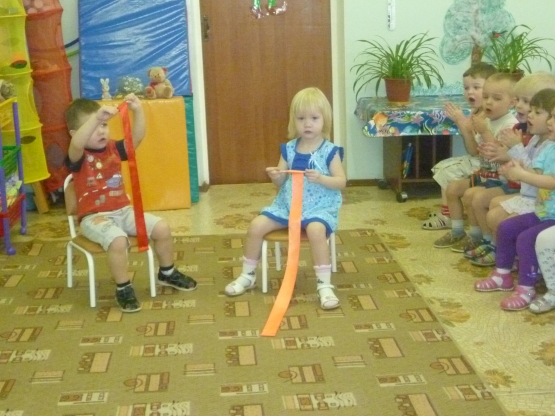 Молодцы, ребятки! Следующая игра называется «Собери игрушки»Цель игры: развивает ловкость и координацию движений, умение ориентироваться в пространстве, различать игрушки.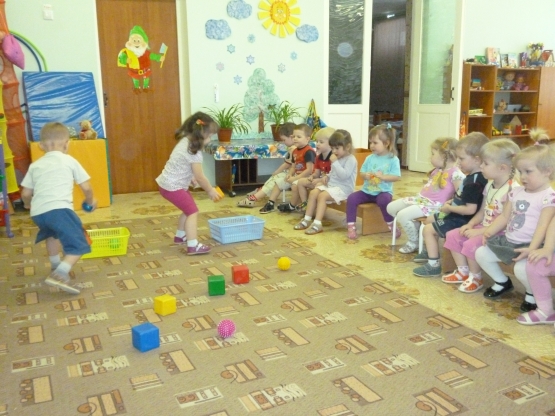 Следующая игра «Кто самый меткий? »Цель игры: закреплять умение детей бросать мячик на дальность правой или левой рукой, сохранять направление при метании, уметь попадать в цель.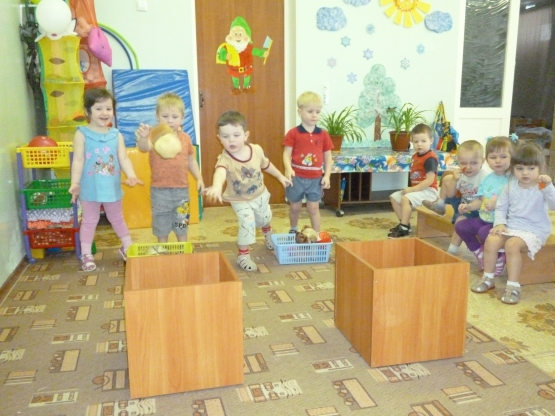 Следующая игра «Собери пирамидку»Цель игры: способствует развитию логического мышления цветового восприятия.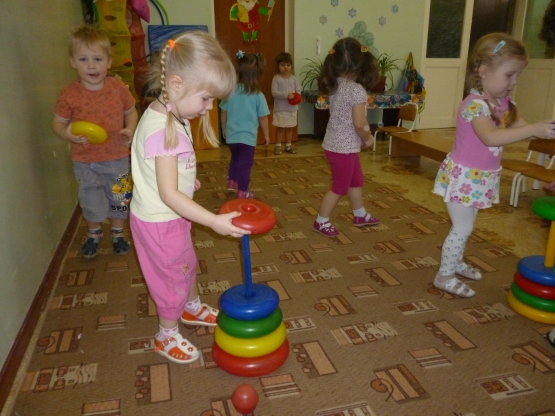 Молодцы, ребятки!Давайте, спросим наших лесных гостей, понравилось им у нас? (воспитатель подносит к уху игрушки). Ребятки, зайчонку и медвежонку понравилось как вы играли. Они хотят угостить вас шоколадными медальками (воспитатель раздаёт медальки малышам). Давайте скажем спасибо и попрощаемся с нашими гостями. До свидания!Мероприятия, посвященные месячнику и Всероссийскому Дню здоровья в ДОУМероприятия, посвященные месячнику и Всероссийскому Дню здоровьяв МБДОУ детский сад общеразвивающего вида №37Работа с детьми1. Игра - беседа «Путешествие в страну здоровья» (посвященная закреплению знаний о личной гигиене). Ответственные - воспитатели средней и подготовительной группы. -1.04.142. Конкурс рисунков, отражающий знания детей о личной гигиене на тему: «Путешествие в страну здоровья». Ответственные - Воспитатели средней и подготовительной группы. - 2.04.143. Физкультурное развлечение на тему: «Путешествие в лес». Ответственные - Воспитатель I младшей группы. - 3.04.144. Организация выставки на тему: «Путешествие в страну здоровья». Ответственные - Воспитатели средней и подготовительной группы. - 3.04.145. Физкультурное развлечение на тему: «В гостях у зайки-побегайки». Ответственные - Воспитатель II младшей группы. - 4.04.146. Организация выставки «Встреча с доктором Айболитом». Ответственные - Воспитатели -4.04.147. Занятие по формированию у детей здорового образа жизни на тему: «Волшебное зеркальце». Ответственные - Воспитатель I младшей группы. -8.04.148. Занятие по формированию у детей здорового образа жизни на тему: «Как руки подружились с водой». Ответственные - Воспитатель II младшей группы. 8.04.149. Занятие по формированию у детей здорового образа жизни на тему: «Чистота и здоровье нашей кожи». Ответственные - Воспитатели средней группы. - 8.04.1410. Валеологическое занятие на тему: «Целебная сила цветка». Ответственные - Воспитатель подготовительной группы. - 8.04.1411. Физкультурное развлечение на тему: «Я здоровье берегу, сам себе я помогу». Ответственные - Воспитатели средней и подготовительной группы. - 8.04.1412. Организация дидактических игр спортивной тематики. Ответственные - Воспитатели средней и подготовительной группы. - 9.04.1413. Игра - беседа «В гостях у Сиропчика» (Беседа о значении продуктов питания жизни человека). Ответственные - Воспитатели средней группы. - 9.04.1414. Игра - беседа «В гостях у доктора Айболита» (беседа о профилактике заболевания и об уходе за глазами, ушами, зубами). Ответственные - Воспитатель подготовительной группы. - 10.04.1415. Оформление книги «Юные друзья Мойдодыра» (изготовление книги,отражающие правила личной гигиены, отношение детей к людям, нарушающим эти правила). Ответственные - Воспитатели средней и подготовительной группы - 11.04.1416. Спортивный праздник «Зов Джунглей». Ответственные - Музыкальный руководитель, воспитатель подготовительной группы - 15.04.1417. Валеологическое занятие на тему: «Одежда и здоровье» Ответственные - Воспитатели средней группы. - 22.04.1418. Валеологическое занятие на тему: «Закаляйся, если хочешь быть здоров». Ответственные - Воспитатель подготовительной группы - 21.04.1419. Физкультурный досуг на тему: «Мой веселый звонкий мяч. ». Ответственные - Воспитатель II младшей группы - 24.04.1420. Занятие по формированию у детей здорового образа жизни на тему: «Как руки подружились с водой». Ответственные - Воспитатель II младшей группы -23.04.1421. Туристический поход в сквер Лемаева. Ответственные - Воспитатель подготовительной группы. - 17.04.1422. Физкультурный досуг на тему: «Выручаем Айболита». Ответственные - Воспитатель средней группы - 18.04.1423. Целевая прогулка на спортивный участок школы. Ответственные - Воспитатели средней и подготовительной группы - 24.04.1424. Совместное мероприятие МБДОУ и школы. Физкультурный досуг на тему: «Путешествие в мультипультию». Ответственные - Воспитатель подготовительной группы и учитель начальных классов - 25.04.1425. Оздоровительный бег 3 раза в неделю на прогулке. - Ответственные - Воспитатель подготовительной группыРабота с родителямиКонсультации1. Консультация на тему: «Формирование здорового образа жизни детей дошкольного возраста». Ответственные - воспитатели всех возрастных групп - 9.04.142. Консультация на тему: «Воспитание правильной осанки». Ответственные - Воспитатели всех возрастных групп - 16.04.143. Консультация на тему: «Спортивные игры и развлечения детей дошкольного возраста».Ответственные - Воспитатели II младшей, средней и подготовительной групп - 25.04.144. Консультация на тему: «Прогулка один из важнейших моментов закаливания детей». Ответственные - Воспитатели всех возрастных групп - 28.04.145. Беседа на тему: «Использование природных факторов для укрепления здоровья и физического развития детей». Ответственные - Воспитатели всех возрастных групп - 15.04.146. Беседа на тему: «Закаливание и профилактика детских болезней» Ответственные - Воспитатели всех возрастных групп. - 10.04.147. Беседа на тему: «Рациональный режим - основной фактор правильного воспитания и охрана здоровья».Ответственные - Воспитатели всех возрастных групп - 17.04.148. Беседа на тему: «Рациональное питание - залог здоровья». Ответственные - Воспитатели всех возрастных групп - 24.04.14Папка - передвижка1. Тема: «Совместная работа детского сада и семьи по физическомувоспитанию детей» - с 7.04. по 11.04.14. ответственные - Воспитатели всех возрастных групп2. Тема: «Здоровый ребенок - богатство вашей семьи» - с 21.04 по 25.04.14. ответственные - Воспитатели всех возрастных группУстный журналТема: «Здоровье ребенка в ваших руках». ответственные - воспитатели с 14.04 по 18.04.14.День открытых дверей(Посещение детского сада родителями)Экскурсия для родителей на выставки работ по темам: «Путешествие в страну здоровья», «Встреча с доктором Айболитом». ответственные - воспитатели. - 8.04.14- ВЕСЁЛЫЕ СТАРТЫ  для старшей и средней группы.Когда ребята только пришли в детский сад они мало что знали, умели. Скажем так: были “одной ногой в калоше”:

“На одной ноге” - вот и придётся показать, как вы прыгали на одной ноге туда и обратно:

(прохождение детьми дистанции)

“На одной ноге” - бег до ориентира на одной ноге, после сменяем ногу – на другой ноге бегут до команды, передают эстафету.

- Вы набрались опыта и совсем вы не в калоше, всё сделали правильно.

2 конкурс.

- Проходило время ребята сдружились и стали связаны друг с другом чуть ли не в прямом смысле слова:

“Бег на трёх ногах”

(прохождение дистанции детьми)

“Бег на трёх ногах” - бег со связанными ногами (по 1 ноге каждого из 2 участников связывают, обнимают друг друга за пояс одной рукой) до ориентира и обратно, передав эстафету следующей связанной паре.

- Хорошо Вы научились работать в связке с товарищами.

3 конкурс.

- Такие друзья всегда подставят друг другу своё крепкое плечо в трудную минуту! А уж, чтобы помочь пронести мяч “без рук”, так тем более.

“Без рук”

(прохождение дистанции)

“Без рук” - игроки встают парами, лицом друг к другу, руки на плечах друг у друга, между ними мяч. Переносят его до ориентира и обратно. Передают следующей паре мяч

4 конкурс.

- Иногда, правда, бывали моменты, когда вдруг вы обижались друг на друга, вставали друг к другу спиной. Но дружбу не разорвёшь, как “замок” из ваших рук.

“Тяни-толкай”

(прохождение детьми дистанции)

“Тяни-толкай” - игроки встают по парам спиной друг к другу, сцепив руки замком, бегут до ориентира и обратно, передав эстафету следующей паре.

5 конкурс.

- И всё это время с вами, как ласковые мамы, были ваши учителя, они оберегали вас, словно кенгуру своего детёныша в сумке.

“Кенгуру”

(прохождение дистанции)

“Кенгуру” - зажав между ногами (выше колен) мяч, двигаться прыжками вперёд до ориентира и обратно. Вернувшись, передать эстафету следующему игроку. Если мяч упал на пол, его нужно подобрать, вернуться на то место, где мяч выпал, зажать ногами и только тогда продолжить эстафету.

6 конкурс.

- Изредка вы показывали свой норов, “бодались”, но это прошло и теперь вы бодаете лишь мячи.

“Бодай-ка”

(прохождение дистанции)

“Бодай-ка” - бег на четвереньках, ведя мяч головой – “бодаясь” до ориентира и обратно, передав эстафету следующему игроку.

7 конкурс.

- Но всё же вы научились выполнять поставленные перед вами задачи, поручения.

“Отнеси-принеси”

(прохождение дистанции детьми)

“Отнеси-принеси” - на противоположном конце площадки чертят по 4 круга. Первым игрокам вручают по мешочку с предметами. По сигналу дети бегут раскладывают все предметы по 1 в кружок. и пустой мешок передают вторым номерам. copyright - http://sc-pr.ru Вторые номера бегут, собирают предметы в мешок и передают мешок следующему игроку и т.д., пока не соберут все предметы.

8 конкурс.

- В ваших коллективах выделялись лидеры, которые ведут за собой весь класс.

“Переправа в обручах”

(прохождение дистанции)

“Переправа в обручах” - капитан и первый участник влезают в обруч и движутся до ориентира, первый участник остаётся, а капитан с обручем возвращается за вторым участником. И так до тех пор, пока капитан не переведёт всю команду.

9 конкурс.

- В нашей школе вы, ребята, учитесь быть сообразительными, быстрыми, меткими в высказываниях и в действиях.

“Самый меткий”

(метание в обруч)

“Самый меткий” - капитаны команд стоят на расстоянии от своих команд, лицом к ним, в руках у каждого обруч. Игроки по очереди пытаются попасть в обруч мячом.

- Наши конкурсы на выносливость завершились. Пока жюри решает, кто же из ваших команд победил, проверим вашу сообразительность.

Загадки:

Вот такой забавный случай!
Поселилась в ванной туча:
Дождик льётся с потолка
Мне на спину и бока.
Дождик теплый, подогретый,
На полу не видно луж…
Все ребята любят …(душ)

Хвостик из кости,
На спинке щетинка. (зубная щётка)

Ускользает, как живое,
Но не выпущу его я.
Белой пеной пенится,
Руки мыть не лениться. (мыло)

Просыпаюсь рано утром
Вместе с солнышком румяным,
Заправляю сам кроватку,
Быстро делаю … (зарядку)

- Загадки были про что? Для чего Нам нужны средства гигиены? Для чего надо делать зарядку?

Доскажи пословицу.

Здоровье нам всем необходимо. Недаром народ придумал об этом много пословиц, поговорок. А знаете ли вы их?

В здоровом теле – здоровый …(дух)

Курить – здоровью …(вредить)

Быстрого и ловкого болезнь не … (догонит)

До свадьбы … (заживёт)

Здоровья не … (купишь)

- Итак, выслушаем наше жюри: … (подведение итогов).

- Поздравляем команды! Желаем им быть сильными, ловкими, быстрыми и обязательно дружными. Не забывать соблюдать правила личной гигиены, в этом вам помогут наши призы (каждый получает по куску мыла или зубной щётке)

Надо, надо умываться по утрам и вечерам,
А нечистым трубочистам – стыд и ….